١٣٣- ای بنده الهیحضرت عبدالبهاءاصلی فارسی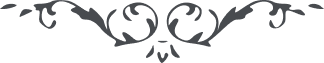 ١٣٣- ای بنده الهی ای بنده الهی، فيض نامتناهی در هر صبحگاهی گواهی بر تضرّع و ابتهال عبدالبهاء مينمايد لهذا بايد هر نفس آگاهی کما هی بهره ئی از اين فيض روحانی يابد و آن اينست که در بامداد بنماز و نياز پردازد و متضرّع الی اللّه گردد و فريضه صلات را مجری دارد تا مشام برايحه طيّبه رياض عنايت متلذّذ شود و روح حيات جديد يابد و حقيقت انسان مرآت تجلّيات حضرت رحمن گردد. 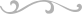 